Questions for Personal and Small Group Reflection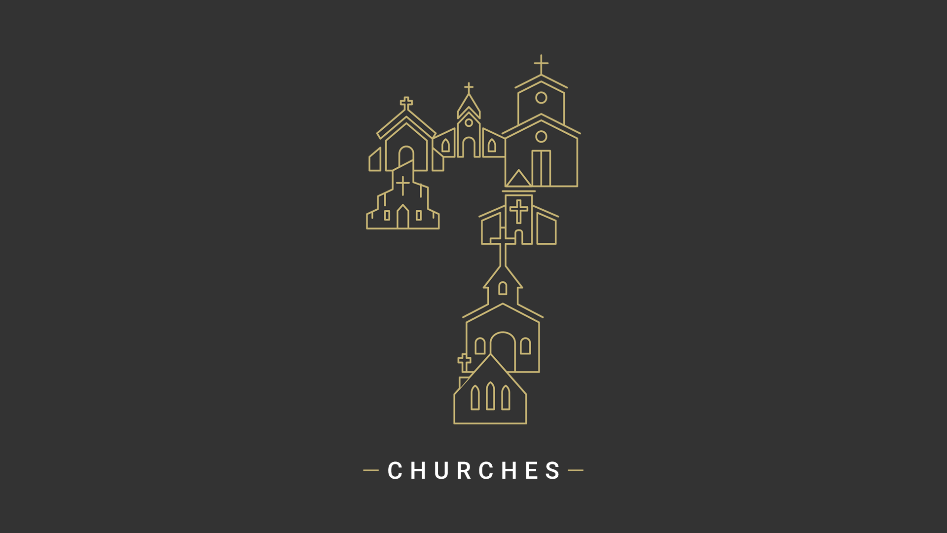 1.	Read through Revelation chapter 1 and make note of everything said of Jesus Christ: names, titles, actions, character.  Highlight three of those names, titles, etc. that are most meaningful to you right now.  Why those?2.	Think about what is happening in your life.  Now review the , titles, actions and character of Jesus.  Take a few minutes to pray through who Jesus is in light of your needs. 3.	This week read through chapters 1-3.  See if you can fill out the template below for each of the seven churches.Character of Christ Commendation of the church’s good worksAccusation of sinCounselCaution/encouragementPromise to overcomers4.	Which church from Revelation 2-3 do you think is most like South Hill Bible Church?  Why?  Using the template from question 3, what do you think Jesus would say to South Hill Bible Church?  October 15, 2017, South Hill Bible Church